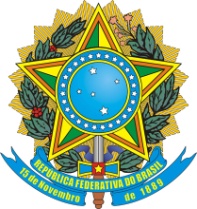 SERVIÇO PÚBLICO FEDERALMINISTÉRIO DA EDUCAÇÃOINSTITUTO BENJAMIN CONSTANTDEPARTAMENTO DE PÓS-GRADUAÇÃO, PESQUISA E EXTENSÃOCOORDENAÇÃO DE EDUCAÇÃO A DISTÂNCIACURSOS/OFICINAS I.B.C. na modalidade à distânciaFICHA DE PRÉ-INSCRIÇÃOObservação: Para navegação pelos campos de edição da ficha, utilizar as teclas seta para baixo e seta para cima.Declaro estar ciente e concordar com o disposto nas Orientações Gerais para realização de cursos no Instituto Benjamin Constant, disponível em LEITURA OBRIGATÓRIA: Orientações para inscrição e outras informações importantes.Curso: Dados Pessoais:Nome: Data de nascimento:  Sexo: Nacionalidade: Naturalidade: R.G:  C.P.F: É pessoa com deficiência visual? Cego ou baixa visão? Pessoa com outra deficiência?Qual?E-mail: Telefone residencial: Telefone celular: Dados residenciais:Logradouro:Número: Complemento: Bairro: C.E.P: Município: U.F: Dados Profissionais:Formação: Local de trabalho: Cargo ou Função: Logradouro comercial:Nùmero: Complemento: Bairro: C.E.P: Município: U.F: Telefone comercial: E-mail: OBSERVAÇÃO: Para a pré-inscrição ser considerada válida, a presente ficha de pré-inscrição deverá ser encaminhada à CEaD por meio eletrônico (deaeadinscricoes@ibc.gov.br), juntamente com os documentos relacionados (anexos ao e-mail) como obrigatórios para o curso/oficina (observar informações detalhadas do curso/oficina).